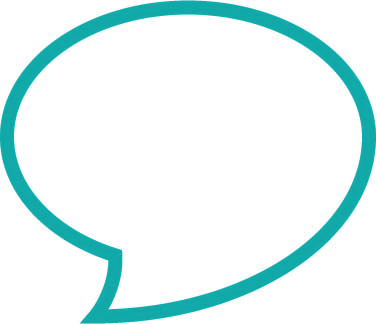 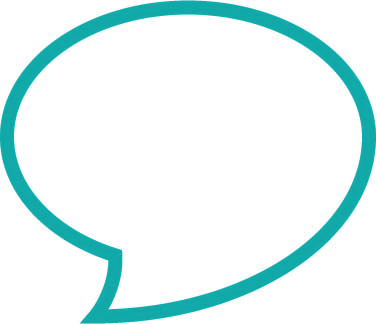  09 April 2020 Directory of Community Support for the Eden AreaThis is a weekly updated directory of community support, aiming to give information and details of useful contacts during these challenging times. AreaBusinessWhat’s on Offer?How to ContactAlston MoorAlston Wholefoods, AlstonPick & Pack service to all customers. No longer allowing customers inside the shop. Place order by email, phone or handwritten note, in advance. Orders will be packed and you will be informed when it is ready for collection, or delivery can be arranged for free.Phone: 01434 381 588 Email: info@alstonwholefoods.com Alston MoorTop Café, AlstonAsking, were possible, for customers to ring in orders and pay by card. You will be given an allocated collection time. Only one person permitted in the shop at one time. Open Tuesday - Saturday 10:30am – 1:30pm (Tues- sat)07387 117520Alston MoorHigh Plaice (chippy), AlstonOnly accepting telephone orders and orders will be given to customers outside or brought to them in their vehicle. Open Tuesday - Thursday 4:00pm - 7:00pm and Friday - Saturday 12:00pm - 3:00pm, 4:00pm - 8:00pm01434 382300Appleby Low Howhill Butchers & Deli, Appleby Availability of goods from all other shops in Appleby. Next day deliver for orders before 12 noon. No contact delivery, drop at door, payment on order. 
Available for individuals in a 12 mile radius of Appleby.Phone: 017683 51644Email: steve@low-howgill.co.uk AskhamAskham StoresNewsagent, fresh meat & veg orders, some household essentials. Orders collected from outside store, or delivery available with 48 hours notice.Phone: 01931 712187Pooley BridgePooley Bridge Post OfficeFree home delivery service to local customers for: milk, bread, eggs, groceries, logs & kindling, wine & spirits, along with an excellent range of Cranston’s butchers products which can be pre ordered the day before. Order by phone during working hours 7:30am until 5:30pm.Phone: 017684 86168BroughOne Stop, BroughOrders taken by telephone - local volunteers delivering when available. Phone: 017683 41260The Sun Inn, A range of bread, milk, canned food and condiments for sale to the public as a convenience.Phone: 01768 867055Crosby RavensworthThe Butcher's Arms, Crosby RavensworthCollection - place order from 3pm Wednesday - Saturday and 11am Sunday.
Delivery - this will be available to those who are in isolation in accordance with government advice.  Open Wednesday - Saturday 4:00pm – 7:00pm and Sunday 12:00pm – 5:00pm.Phone: 01931 715500StaintonStainton Shop, StaintonOpen for essential groceries and newspapers. Vegetables and meat can be ordered.Phone: 017688 62778 or 017688 67945StaintonBrantwood, StaintonTakeaway service delivered to your door. Available 12:00pm - 1:30pm and 6pm to 8:30pm. Require an hours’ notice. Menu available online - http://www.newbigginvh.co.uk/Menu%20Brantwood.pdf Phone: 01768 862748StaintonKings Arms, StaintonTakeaways available. Delivery available in the village if needed. Menu available online - http://www.newbigginvh.co.uk/Menu%20Kings%20Arms.pdf Phone: 01768 862778Eden Wide J and J Graham, PenrithTelephone ordering & payment service. Place orders during emergency shop hours of 9:00am to 3:00pm for collection the following day during those hours. Orders will be available to collect from in front of the shop and will be placed in a designated area for customers to pick up. Reference number given when order placed, this will be needed by whoever collects the order. List of items available online - www.facebook.com/JJGrahamofPenrith/ Phone: 01768 862281Eden Wide Starfruits, Penrith Home delivery of fresh fruit and vegetables, milk, bread, butter etc. including XL Cheese crisps. Orders must give 2 days’ notice. No minimum order , no charge for delivery.Phone: 01768 890255 Email: starfruits.penrith@hotmail.com Eden Wide The Arcade Pet Store, Penrith Delivery across Eden on various daysPhone: 01768 863809GreystokeGreystoke Village ShopFood Store and DeliveryPhone: 017684 83137PenruddockThe Herdwick Inn, PenruddockFood essentials and deliveryPhone: 017684 83007GreystokeCaroline MilkroundMilk, bread and essentialsPhone: 017684 80440HesketCourt Thorn Surgery, HesketPrescription Delivery ServicePhone: 016974 73548 ArmathwaiteArmathwaite StoresFood store open, limited Post Office service (emergency cash withdrawals)Phone: 016974 72778Kirkby StephenEden Valley Produce, Kirkby Stephen Fresh fruit, veg, dairy, dry goods & tins. Order by 3pm for next day delivery. Min order £20 for veg only, £30 min order for mixed items. No contact delivery if payment by card or bank transfer. Also deliver for Steadman Butcher 017683 71282 and Ivy Cottage Baker 07857 324029 orders to them direct.Phone: 017683 71323 Email: chris.casey@edenvalleyroduce.co.uk Kirkby StephenThe Penine Boutique Hotel, Kirkby StephenOffering take-away Sunday meals, delivery for those in isolation.Phone: 017683 74997Long MartonKath Earl PiesPies, pasties, cakes and bread, group orders. No contact collection from premises or delivery to village.Phone: 017683 61018LowtherLowther Holiday Park Mini MarketHave dry goods, tinned goods, meat, fresh fruit and veg, bread, milk, toiletries and are able to deliver.Phone: 01768 210880 or 07757 672342MelmerbyMelmerby Village StoresEssential supplies shop open, delivering food to local isolating residents. Residents need to order by telephone, and can make requests for additional food that the shop will order.Phone: 01768 881915HesketHesket Newmarket ShopFood Store and DeliveryPhone: 016974 78229CaldbeckCaldbeck ShopFood Store and DeliveryPhone: 016974 78252Orton Orton Village Stores and Post OfficeFrozen food, fresh dairy, dry goods, bread, household cleaners. Orders by telephone. Free delivery. Open 9:00am - 5:00pm. Post Office open 2 days.Phone: 015396 24225 Email: orton.village.stores@btinternet.com PatterdaleThe Patterdale Village StoreOpen 08:30-13:00 daily - shop via phone where possiblePhone: 017684 82220GlenriddingR&R The Corner Shop, GlenriddingOpen 09:30 - 17:00 daily - shop via phone where possiblePhone: 07928 792565PatterdaleThe Glenridding Mini MarketOpen 10:30 - 18:00 daily - shop via phone where possiblePhone: 017684 82322PatterdaleGillside Farm, PatterdaleFresh Milk, Eggs, Yoghurts and Juice Delivered to your door 7 days a week
from Gillside Farm and can add extras as required.Phone: 07747 396293 PenrithMackays4meatFree Delivery.Phone: 07543 024991 Email: mackays4meat@btinternet.com PenrithThe Chopping Block, PenrithOffering delivery in Penrith. Phone: 01768 899092 Email: shop@thechoppingblockpenrith.co.uk PenrithBe Leaf CBD, PenrithDelivery local to Penrith or arranged collection.Phone: 07833433813PenrithVapourtorium, PenrithArranged collection or delivery service.Phone: 07702507625PenrithGreenwheat, PenrithOpen until 2 daily for TA only.Phone: 01768 744240PenrithFoundry 34, PenrithPartnered with Sandgate Friery to offer delivery and collection Wednesday, Thursday & Sunday 5pm - 8:30pm, Friday & Saturday 5pm - 9pm. Menu and online order available - https://www.foundry-34.co.uk/takeaway-and-delivery Phone: 01768 210099 PenrithSandgate Friery, PenrithPartnered with Foundry 34 to offer delivery and collection Wednesday, Thursday & Sunday 5pm - 8:30pm, Friday & Saturday 5pm - 9pm. Menu and online order available - https://www.foundry-34.co.uk/takeaway-and-deliveryPhone: 01768 210099PenrithJust Greek, PenrithOrder and collect or local delivery.Phone: 01768 744120PenrithFour and Twenty, PenrithMeal delivery suitable for freezer.Email: info@fourandtwentypenrith.co.ukPenrithDana Indian Take Away, PenrithTake away and delivery service.Phone: 01768 863812PenrithSpicy Kitchen, PenrithDelivery service.Phone: 01768 744141PenrithXaviers, PenrithTake Away and delivery of meals.Phone: 01768 867644 Email: xavierspenrith@gmail.com PenrithThe WolfeOffering meals for those in isolation, a range of dinners to cover 3 days and more, contact via email to arrange a chatEmail: wolfefood@aol.comPenrithDaffodils Coffee House, PenrithTakeaway service.Phone: 01768 210604PenrithFixit4EdenGardening service in Penrith.Phone: 07729 364240PenrithNatures Health Stores, PenrithCan order food in advance to minimise contact and can also arrange delivery.Phone: 01768 899262Email: Natureshealthstore@yahoo.co.uk PenrithVilla Bianca, PenrithTakeaway pasta and pizza- menu available on Facebook.  Opening hours are Friday, Saturday and Sunday from 5pm.Phone: 01768 210826ShapAndersons Village Newsagents & Post Office ShapWill deliver newspapers, milk and any other items in the shop for free to Shap residents.Phone: 01931 716450 Shap Marcel`s, ShapDeliveries of fresh meat, milk and bread, at supplier cost. Deliveries mainly for people who are isolated or vulnerable. Orders can also be collected from shop. Order before 11.30am for next day deliver. Phone: 07726 846711Facebook: Marcel's ShapVariousNisa Local, LangwathbyFood Store open (limited hours and people allowed in the shop).  Offering delivery and collection service. Delivery is free if order is over £20 - £2 charge if under. Delivery available to: Langwathby, Winskill, Hunsonby, Melmerby, Gamblesby, Little Salkeld, Glassonby, Ousby, Blencarn, Skirwith, Culgaith, Edenhall, Great Salkeld.Phone: 01768 881342 Email: email@northernstores.co.uk VariousChestnut HouseDelivering to Penrith and surrounding villages. Give us a list & we’ll get what we can. We get meat from Low Howgill Butchers & Deli, veg and fruit from Stephensons of Appleby, bread from Brysons of Keswick & Appleby Bakery and use many other local suppliers allowing us to re order daily. When your order is ready, we will call you with a total bill which you can pay over the phone and will arrange a delivery time.
You can place orders via Facebook or just give us a call on 017684 86444. Phone: 017684 86444 Facebook: Chestnut HouseVariousJohnby Hall Free Range Pork and SausagesDelivery of free range pork and sausages017684 83257CranstonsClick and collect service and also a delivery service.ApplebySpar, ApplebyLocal delivery available via Howgill Butchers. No contact delivery, drop at door, payment by phone on order. Available for individuals in a 12 mile radius of Appleby.Phone: 017683 51644Email: steve@low-howgill.co.ukKirkby StephenSpar, Kirkby StephenOrder service and some deliveries if volunteers available. All groceries and household essentials, order by email or telephone 24 hour order - collection from shop. Possible local volunteer delivery option.Phone: 01768 371353Email: Gregson.KirbyStephen@sparshop.com ApplebyCo-operative, ApplebySet up specific website and telephone line for vulnerable customers (03300417784). Can take payment over phone on this service. All stores have a dedicated shopping hour for our vulnerable customers, those that care for them and NHS workers, this takes place from 8am to 9am Monday to Saturday and from 10am to 11am on Sundays in all our stores. Phone: 03300417784Eden wideSainsbury’s, Penrith NHS ID holders have priority shopping Monday to Saturday 07:30am - 08:00am. Elderly customers, carers and disabled customers have priority shopping Monday, Wednesday and Friday 08:00am - 09:00am. Delivery slots for vulnerable people if they have a nectar card. Ring 08009534988 to register on an automated line.Phone: 08009534988Penrith Marks & Spencer, Penrith Vulnerable customer shopping hours: Monday & Thursday 9.00am - 10.00amPhone: 01768 239446Eden wide Morrisons, PenrithMonday - Saturday 7am - 8am NHS badge holders will be able shop as a priority. All cafes are changing to a takeaway service. Open on Sundays at 9am for NHS workers to shop, open at 9.30am for all other customers to shop normally. Dedicated phone line for elderly and vulnerable customers to place an order over the phone. They can choose from a Food Box or place an order from a selection of 45 essential groceries. The order is then matched to a local store who picks the order and delivers it directly to the customer the following day. This will be available in all stores from Wednesday 8th April. Call 0345 611 6111 and select option 4 to order a Food Box or 5 to place an order for Doorstep delivery. The order will take 24 hours to process, and payment will be taken through a contactless card by the delivery driver. A list of the essentials available to order can be found on the Morrisons website.Phone: 0345 611 6111PenrithBooths, Penrith Limited delivery service, designed only for those who are unable to get to the shops themselves or to send someone on their behalf. Available within a 3 mile radius of our stores, the service will operate Monday to Friday only. There is a selection of essential bundles to choose from, with a limit of 1 of each bundle per order. There will be no delivery charge for this service. Call 0800 2218086 Monday to Friday, 8.30am-4.30pm to place your order. Key Worker Shopping Hours: Monday - Saturday 7.00am - 8.00am and 8.00pm - 9.00pm, Sunday 9.00am - 10.00am. Vulnerable Customer Shopping Hours: 9.30am - 11.00am daily.Phone: 0800 2218086PenrithIceland, PenrithThe last hour of trade in Iceland stores will be reserved for our NHS customers, on production of their NHS ID. Vulnerable customer shopping hours: 10.00am - 11.00am daily.PenrithAldi, PenrithVulnerable customer shopping hours: Friday 8.00am - 9.00amAreaGroupWhat’s on Offer?How to ContactAinstableCovid 19 Mutual Aid Armathwaite and AinstableFacebook support group for local residents to offer support to each other. FacebookAlston MoorAlston Moor Community SupportOffering support with shopping, medication delivery, dog walking, buddying.FacebookLazonbyLazonby Parish CouncilCollection and delivery of prescriptions (Kirkoswald Surgery), Collection and delivery of groceries and everyday shopping items, Collection and posting of packages, Dog walking and vet tripsPhone: 01768 898425 or 07973 788521Email: westy2@btinternet.com Northern Fells Area Northern Fells GroupPicking up shopping, posting mail, collecting medications, delivering takeaway meals, dog walking, help and support, buddy scheme, benefits or business advice in the Northern Fells Area Phone: 07874241604 or 016974 77196Email: gillian.skillicorn@northernfellsgroup.org.uk PenrithCoronavirus Community Support PenrithFacebook support group for local residents to offer support to each other. FacebookPenrithPenrith Salvation Army The café is currently operating a takeaway service. Phone: 01768 866732Email: penrith.corps2@salvationarmy.org.uk ShapCorona virus community group ShapFacebook support group for local residents to offer support to each other. Facebook Phone: 01931 716671ThrelkeldThrelkeld Village Hall,Help with collection shopping. Email: info@threlkeldvillagehall.org ApplebyAppleby Emergency Response Group Volunteer support with things like shopping and prescription collectionPhone: 07467 589238Email: applebyerg@hotmail.com Kirkby StephenKirkby Stephen Good NeighboursVolunteer support with things like shopping and prescription collection. Over the phone befriending service. Phone: 017683 71775Email: goodneighbours@kirkby-stephen.com BoltonBolton Support GroupOffering shopping, prescription pick up, general chat/support etc.Phone: 07946 382990DacreNewbiggin Village HallHelp for people self-isolating and are having difficulty getting groceries, medicines or need help in any other way. The group is covering Stainton, Dacre and Blencowe.Phone: 07546 082324Email: newbigginvh@gmx.co.uk MurtonMurton COVID 19 Support GroupHave a group of local volunteers who are collecting and distributing food supplies brought in by Low Howgill Butchers and other suppliers to the area. They are also collecting medication on behalf of residents. Phone: 017683 54013 or 017683 51663Email: jules@hiltonworkshops.co.uk or barbara.govan@murton.org.uk DacreDacre Village SupportThe group is supporting those residents who are more vulnerable through shopping for them, and ensuring they are ok. Phone: 01768486291 Email: paulg.avis@hotmail.co.uk PatterdalePatterdale Parish Council Community Support GroupCoordinating activities alongside Glenridding Health Centre and local businesses. Volunteer group formed. Shopping/food delivery service set up. Phone: 07747 587635Email: clerk@patterdale-pc.org.uk BroughCommunity Covid19 Support - BroughFacebook page where local residents can support each other FacebookBrough SowerbyBrough Sowerby Parish SupportSupport group for Brough Sowerby village to shop and collect medication, and anything else that is needed for vulnerable residents.Phone: 07713 031087 Email: bspmclerk@gmail.com Crosby RavensworthCrosby Ravensworth Parish SupportVolunteers available to do shopping for vulnerable people in the community.Phone: 01931715348 or 07825 148853 Email: dmgraham1957@btinternet.com HuttonHutton Parish SupportSupport group of volunteers within Hutton parish, available to support the community.Facebook StaintonStainton COVID-19 Community Support GroupHelp for people self-isolating and are having difficulty getting groceries, medicines or need help in any other way. The group is working with groups in the parish covering: Stainton, Dacre and Blencowe.Phone: 07950 124281 Email: staintonc19@gmail.com Langwathby, Culgatih & MelmerbyLangwathby, Culgaith and Melmerby Parish GroupParish Councillors under their emergency plan are keeping an eye on anyone vulnerable. Have councillors assigned as contact for support for different wards.Langwathby ward – Liz Terry 1768 889174 or langwathbytogether@gmail.com Eden Hall ward – Cllr Tom Anderson 01768 881030Culgaith Ward – Cllr Sue Smith 01768 879006Skirwith Ward – Cllr Nicola  Kuliskzewski 01768  879238Blencarn and Kirkland Ward – Cllr Andrew Clay 01768 88693Melmerby Parish - Cllr David Bardsley 01768 881557Temple SowerbyTemple Sowerby Parish CouncilParish council are working with TS vs Covid WhatsApp group. We provide: shopping for the vulnerable, prescription collecting, dog walking, general supportPhone: 07740 422310 / 07766 935854 Email: caryl.varty@btinternet.com PenrithPenrith Town Council If you are over 70, vulnerable or shielding and your need is NOT urgent but it is important and you need some assistance and you do not have any support locally, Penrith Town Council volunteers are able to help you.Do you need help with a pre-paid food or prescription collection or just a chat?Please call 01768 899773, Monday to Sunday between 10am and 2pm and we will ask one of our volunteers to contact you.If you are over 70, vulnerable shielding and you do not have family, friends or neighbours to help you and you need help urgently please call the emergency helpline 0800 783 1966Phone: 01768 899773